Участники конфликтных ситуацийУчастники конфликтных ситуацийТипы личностиИзучите материал главы курсаОсновные участники конфликтных ситуацийОдин из основных элементов конфликта — его участники.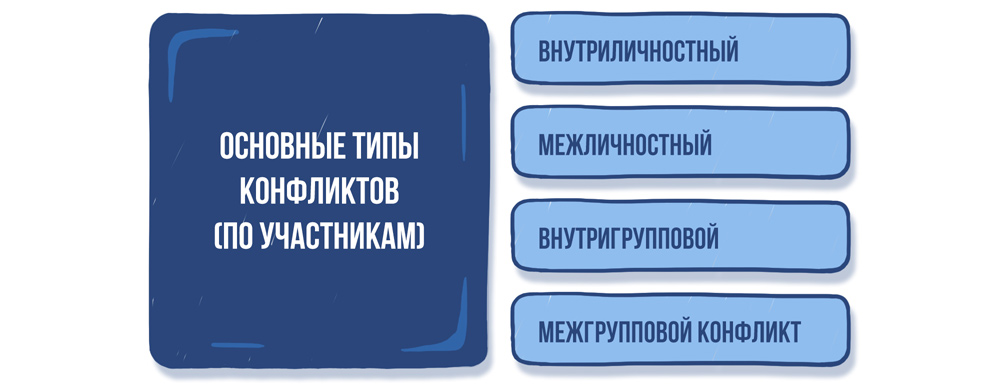 Внутриличностный конфликт — это внутреннее противоречие мотивов, потребностей, ценностей, интересов и поведения у одного и того же человека. Чаще всего его можно определить как конфликт чувства и долга, желаний и возможностей.Межличностный конфликт – столкновение интересов двух (и более) человек, борьба за те или иные ограниченные ресурсы (от финансов до внимания лидера).Внутригрупповой конфликт – противостояние между личностью и группой или между отдельными частями группы (коалициями).  ПРИМЕРКак показал Хоторнский эксперимент, производственные группы устанавливают нормы поведения и выработки. Каждый должен их соблюдать, чтобы быть принятым неформальной группой и, тем самым, удовлетворить свои социальные потребности. Если ожидания группы находятся в противоречии с ожиданиями отдельной личности, может возникнуть конфликт.Например, кто-то захочет заработать побольше, делая сверхурочную работу, перевыполняя нормы, а группа рассматривает такое  «чрезмерное» усердие как негативное поведение.Межгрупповой конфликт - сторонами конфликта являются социальные группы, преследующие разные цели и препятствующие друг другу в их достижении. Это может быть конфликт между представителями различных социальных категорий.Современная  конфликтология подразделяет всех участников конфликта на основных (прямых) и неосновных (косвенных).Основные участники конфликта - непосредственные стороны, участвующие в противостоянии. Им принадлежит решающая и активная роль в зарождении и развитии конфликта. Основные участники конфликта являются его главными действующими лицами, и противоречие именно их интересов лежит в основе противоборства.В связи с тем потенциалом, которым обладают стороны, участвующие в конфликте, выделяют такое понятие, как ранг оппонента. Чем больше у участника конфликта имеется возможностей влиять на ход противоборства, тем выше его ранг. При этом ранжирование можно производить по разным критериям: физической силе, политической и экономической мощи, административному или информационному потенциалу и т. д. Ранг участников конфликта может быть связан с их социальным статусом — положением, занимаемым в обществе в соответствии с профессией, возрастом, семейным положением и социальной ролью.Позиции основных участников конфликта прямо определяют динамику и характер конфликтного взаимодействия. ВАЖНОТолько прямые участники, по сути, являются субъектами, разрешающими конфликт. Все остальные в той или иной мере могут только способствовать или препятствовать разрешению. В рамках внутрикорпоративных субординационных конфликтов можно выделить следующих основных участников:Руководитель – Подчиненный
Руководитель – Коллега (равный по должности)
Руководитель – Вышестоящий руководительК неосновным (косвенным) относятся все остальные участники конфликта. Неосновных участников конфликта называют также «третьей стороной».Роль неосновных участников конфликта может быть как конструктивной, так и деструктивной: они могут способствовать не только разрешению или предупреждению конфликта, но и, наоборот, его обострению. При этом результат вмешательства неосновного участника в конфликт может и не совпадать с его целями.Важную роль в возникновении и развитии конфликта имеют и другие его участники:Инициаторы (зачинщики)ОрганизаторыПособникиПосредники (медиаторы)Инициаторы (зачинщики) — те участники конфликта, которые берут на себя инициативу в развязывании столкновений между другими лицами или группами лиц. После того как конфликт возник, его инициатор иногда не принимает в нем участия. Например, он может отойти в сторону либо и вовсе уволиться, а конфликт продолжит развиваться.Организаторы — группа (или один человек), разрабатывающая общий план противостояния с оппонентом с целью разрешения противоречия в свою пользу. Организовать конфликт — значит продумать всю его динамику таким образом, чтобы предполагаемые выгоды в результате его окончания были больше, нежели потери. Организаторами могут выступать как основные, так и неосновные участники конфликта.Пособники — лица, которые помогают участникам конфликта в его развязывании, организации и развитии. Пособниками могут выступать как спонтанные группы лиц, так и специально созданные, а также отдельные личности. Помощь, оказываемая пособниками, может носить самый разный характер: материальный, информационный, психологический, административный и т. д.Посредники (медиаторы) — третья сторона в конфликте и его косвенные участники. Роль посредника — это роль авторитетного помощника, призываемого субъектами конфликта для разрешения проблемы. В этой роли могут выступать как отдельные лица, так и организации.Важная черта посредника — это его авторитет, признанный обеими сторонами конфликта. Поэтому в качестве медиатора могут выступать только люди или организации, которые выбираются обеими сторонами конфликта. Эту роль могут играть как официальные лица и организации, так и неофициальные, часто эта роль в компании достается руководителю.Для эффективного разрешения конфликта очень важно правильно выявить его основных и косвенных участников!ПРИМЕРВо время производственного совещания при обсуждении результатов выполнения договорных обязательств руководительница проекта, комментируя неудачный, с ее точки зрения, эпизод взаимодействия с заказчиком одной из сотрудниц, с сарказмом заметила, что на занятия макияжем она, по-видимому, тратит существенно больше времени, чем на  подготовку решений и их качественное оформление. Совершенно неожиданно для руководителя сотрудница расплакалась и выбежала из кабинета. После перерыва, во время продолжения совещания, руководитель заметила, что все участники отвечали на вопросы повестки как-то уж очень формально или просто молчанием.Стало ясно, что это согласованная коллективная реакция на этическую ошибку. Попытка выяснить отношения, признав эту ошибку, ни к чему не привела. Энергия протеста была слишком большой и требовала специальных действий по урегулированию отношений. Обращение к помощи посредников и их работа со сторонами в конфликте позволила выяснить, что выпад руководительницы совпал по времени с другой обидной и переживаемой ситуацией и послужил поводом для эмоциональной разрядки.С другой стороны, большинство примкнувших к акции протеста к самому инциденту отнеслись либо иронически, либо вообще оказались солидарны с замечанием руководителя, но не могли вести себя иначе, чем этого требовала корпоративная норма.Лишь несколько человек - инициаторов акции - были сильно встревожены такой резкой реакцией сотрудницы на замечание. И только один человек из всех участников совещания и в целом работ по данному проекту рассматривал произошедшее практически как личное оскорбление со стороны начальника.В приведенном примере прямыми участниками можно назвать руководителя и несколько человек - инициаторов акции протеста. Но только детальный анализ интересов и целей, а также особенностей их предыдущей деятельности позволит понять, чьи позиции в данном конфликте на самом деле являются ведущими, чьи противоречия воплотились в конкретный образовавшийся конфликт.При этом возможны такие ситуации, когда прямые участники не выступают непосредственно действующими лицами в определенной конфликтной ситуации. Непосредственные участники конфликта - те, кто своими прямыми действиями вовлечен в конфликтное взаимодействие.Это исполнители, своеобразные актеры, действующие по некоторому сценарию, зачастую не вполне осознавая свою роль, реальный характер происходящего и возможные последствия. Конечно, «актер» может проявлять какую-то самостоятельность в тактических моментах, но только тогда, когда в одном лице совпадают и прямой, и непосредственный участники. Мы видим на сцене конфликта подлинное действующее лицо – его субъект.Такими «актерами» в данном случае оказались втянутые в конфликт остальные участники совещания, которые своими согласованными действиями поддержали инициативную группу (тех, кто затеял во время перерыва своеобразную акцию протеста), просто следуя корпоративной норме. Но именно поведение коллектива в целом обусловило такое явление, как сторона конфликта.Зачастую принятие той или иной стороны в конфликте вовсе не связано с отношением к поднимаемому в нем вопросу или другими содержательными и даже формальными особенностями взаимодействия.Такая позиция в конфликте может быть обусловлена сложившимися отношениями и реализуется независимо от конкретной ситуации (друзья вступаются друг за друга, подростки группой выступают против взрослых, женщины поддерживают других женщин в конфликте с мужчиной и т. п.).В то же время наличие на стороне одного из основных действующих лиц дополнительных участников, даже тогда, когда они непосредственно не вовлечены в конфликтное взаимодействие, может рассматриваться как дополнительный ресурс участника, который учитывается при принятии решений.По приверженности к конфликтам сотрудников можно разделить на 3 группы:Устойчивые к конфликтам.Удерживающиеся от конфликтов.Конфликтные.Установлено, что соотношение конфликтных сотрудников от общего числа составляет примерно 6-7 %. По мнению английского исследователя Роберта Брамсона, чтобы обеспечить в коллективе благоприятный психологический климат, нужно целенаправленно работать лишь с частью персонала, так называемыми «трудными субъектами», составляющими примерно 1/10 от общего числа. Остальные 9/10 сами стремятся к стабильности и не заинтересованы в конфликтных ситуациях.ИНТЕРЕСНОДо недавнего времени психологи считали, что эмоции человека, выражаемые мимикой, интонациями и жестами, никогда не лгут.Однако американские ученые в конце прошлого века впервые заговорили о том, что некоторые проявления эмоций могут стать нашими помимо нашей воли.Например, ими можно «заразиться» в коллективе, если между двумя или несколькими сотрудниками существует закоренелый межличностный конфликт.Сотрудникам, которые работали друг с другом до начала конфликта, «чужие» эмоции не опасны.А вот для новоиспеченного сотрудника они могут оказаться вирусом, заразившись которым, он будет считать, что испытывает свои собственные эмоции, и включится в конфликт.Типы конфликтных личностейКонфликтность - это интегративное свойство личности, определяющее не только технологию управления конфликтной ситуацией, но и мотивацию конфликта, жизненную позицию.В интеллектуальной сфере конфликтность определяется такими свойствами, как гибкость ума, нестандартность мышления, уровень знаний по психологии, теории и практике конфликта.В эмоциональной сфере уровень конфликтности определяется наличием таких черт, как тревожность, уверенность в себе, умение управлять стрессом.В мотивационной сфере уровень конфликтности личности зависит от умения отнестись к конфликту как средству разрешения противоречия, преобладания мотивации развития конфликта или избегания его.Типы поведения в конфликтной ситуацииДля описания типов поведения людей в конфликтных ситуациях К. Томас считает применимой двухмерную модель регулирования конфликтов.Эта модель основана на двух факторах:степень кооперации, готовность к сотрудничеству;напористость, для которой характерен акцент на защите собственных интересов.Способы поведения в конфликтных ситуациях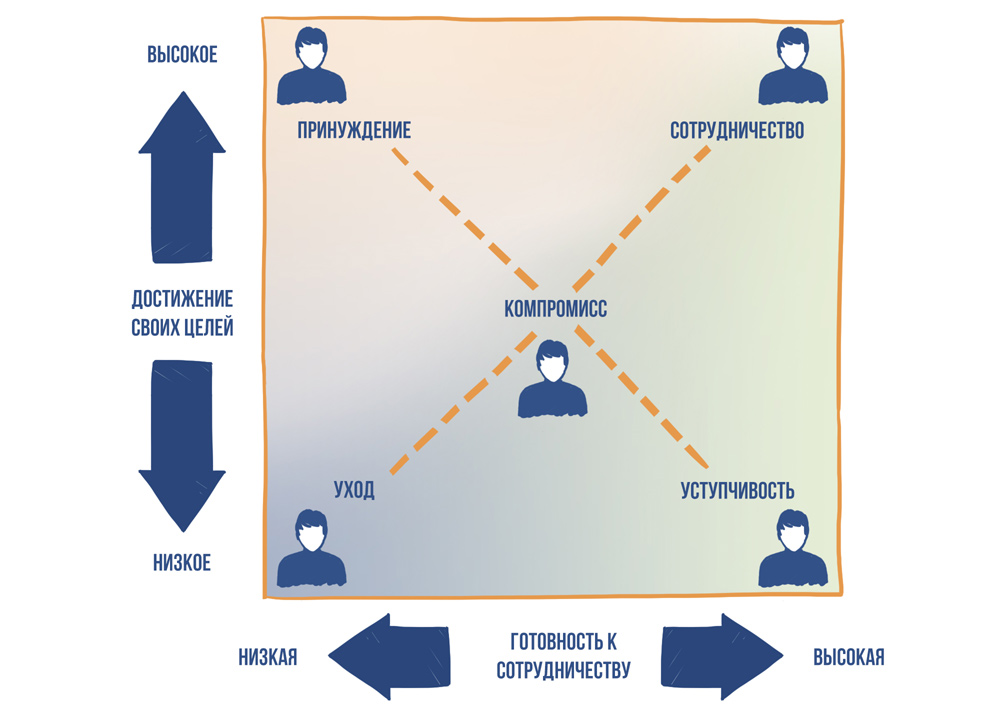 К. Томас выделяет следующие способы регулирования конфликтов.Принуждение (соревнование, конкуренция) - стремление удовлетворить собственные интересы в ущерб интересам других.Уступчивость (приспособление) – стремление удовлетворить потребности других в ущерб собственным интересам. Такой тип поведения эффективен, когда исход дела важен для другого человека и не очень существенен для вас.Уход (уклонение, избегание) – стремление избежать конфликта любой ценой, при этом не удовлетворяются ни собственные интересы, ни интересы другой стороны. Такой тип поведения эффективен, когда конфликт не затрагивает ваших прямых интересов.Компромисс (торг, примирение) – стремление найти взаимоприемлемое решение, частично удовлетворяющее интересы обеих сторон. Такой тип поведения эффективен, когда делится общий ресурс и/или интересы сторон несовместимы.Сотрудничество – стремление выработать решение, полностью удовлетворяющее интересам обеих сторон. Такой тип поведения эффективен, когда решение проблемы важно для обеих сторон, и стороны имеют различные скрытые нужды.ПРИМЕЧАНИЕИногда выделяют также способ поведения в конфликте под названием координация.Координация — согласование тактических подцелей и поведения в интересах главной цели или решения общей задачи.Такое согласование между организационными единицами может производиться на разных уровнях управленческой пирамиды (вертикальная координация), на организационных уровнях одного ранга (горизонтальная координация) и в виде смешанной формы обоих вариантов.Если согласование удается, то конфликты разрешаются с меньшими затратами и усилиями.ПРАКТИКУМПройдите тест «Тип конфликтного поведения» и узнайте тип поведения в конфликте, характерный для вас.Пройдите тест в Приложение - Определение стиля поведения в ситуации конфликта Томаса-КилманнаГлава 3. Роль конфликтов в деловом общении, Задание № 2Типы личностиУчастники конфликтных ситуацийТипы личностиОпределите характеристики каждого типа личностиЕму легко даются поверхностные конфликты, любуется своими страданиями и стойкостью.Постоянно требует подтверждения собственной значимости.Из прошлого опыта извлекает мало уроков.Слабо чувствует реальные взаимоотношения в группе.Планирование деятельности осуществляется ситуативно и слабо воплощается в жизнь.В неудачах, неприятностях склонен обвинять других.Кропотливой, систематической работы избегает.Обладает завышенной самооценкой.Может не обращать внимания на общепринятые нормы общения.Болезненно обидчив.Может разорвать отношения с друзьями из-за кажущейся обиды.Демонстративный: Ригидный:НеуправляемыйСверхточныйПЕРЕЙДИТЕ К РЕЗУЛЬТАТАМ ТЕСТА.Тип конфликтной личностиПоведенческие характеристикиДемонстративныйЛюбит быть в центре внимания, хорошо выглядеть в глазах других.Хорошо умеет адаптироваться к различным ситуациям.Отношение к людям определяется тем, как они относятся к нему.С трудом планирует свою деятельность и часто не осуществляет планы.Эмоциональные реакции преобладают над рациональными.Систематической, вдумчивой работы избегает.Легко такому человеку даются несерьезные, неглубокие конфликты, в них он любуется своими страданиями и стойкостью.Не уходит от конфликтов, в ситуации конфликтного взаимодействия чувствует себя нормально или даже хорошо, для него конфликт становится «сценой».РигидныйПодозрителен, прямолинеен, негибок.Самооценка такого человека часто завышена.Постоянно требует подтверждения собственной значимости.Не умеет учитывать изменения ситуации и обстоятельств.С трудом принимает иные точки зрения.Выражение недоброжелательности со стороны окружающих воспринимает как обиду.Не умеет быть критичным к собственным действиям.Болезненно обидчив, чувствителен по отношению к мнимым или действительным несправедливостям.В ситуации конфликта не может быстро переключиться, поискать решение, упорно настаивает на своем, при любом поводе обижается и закрывается от общения.НеуправляемыйИмпульсивен, недостаточно контролирует себя.Отличается плохо предсказуемым поведением, часто ведет себя вызывающе, агрессивно.Может не обращать внимания на общепринятые нормы общения.Несамокритичен. В неудачах чаще всего винит других людей.Не может грамотно планировать деятельность, реализовывать планы.Недостаточно развита способность соотносить свои поступки с целями и обстоятельствами.Из прошлого опыта извлекает мало уроков.В конфликте ведет себя очень эмоционально, не может сдерживать себя, тем самым разжигая конфликт и переводя его в деструктивную фазу.СверхточныйСкрупулезно относится к работе, чрезмерно чувствителен к деталям.Предъявляет повышенные требования к себе и окружающим, «придирается» к мелочам.Тревожен, болезненно воспринимает любые замечания.Может разорвать отношения из-за кажущейся обиды.Сильно переживает любые свои ошибки, подчас расплачиваясь болезнями (бессонница, головные  боли  и т. п.).Сдержан во внешних, особенно эмоциональных, проявлениях.Слабо чувствует реальные взаимоотношения в группе.В конфликте «застревает» на мелочах, деталях.БесконфликтныйВнутренне непоследователен, противоречив.Обладает легкой внушаемостью, зависит от мнения окружающих.Ориентируется на сиюминутный успех.Недостаточно хорошо видит перспективу, почти не задумывается над причинами и последствиями поступков - как своих, так и окружающих.Излишне стремится к компромиссу.Не умеет быть настойчивым.В конфликте старается избегать и не замечать его, что не позволяет разрешить противоречие.ЦельНастоять на своемВаша позиция:«Я знаю, какое решение правильное. Не подвергайте сомнению мой авторитет и способность здраво мыслить».Используется в случае если:Быстрое и решительное действие необходимо и жизненно важно. Следует провести в жизнь непопулярные решения.ВозможностиОпасностиОтстаивание важного для себя решения любой ценой.Быстрое разрешение ситуации.Решение представляется наилучшим.Конфронтация.Потеря долгосрочных отношений.Потеря авторитета, если решение окажется неверным.ЦельНе расстраивать собеседникаВаша позиция:«Как мне помочь вам чувствовать себя комфортно? Моя точка зрения не так важна, чтобы жертвовать нашими взаимоотношениями».Используется в случае если:Вы не правы.Значение конфликта более важно для другой стороны.Вы хотите уменьшить значение потерь, когда проигрываете.Вы хотите, чтобы ваши подчиненные учились на своих ошибках.ВозможностиОпасностиСмягчение или разрешение конфликтной ситуации.Выигрыш во времени.Сохранение отношений.Репутация «слабака».Поощрение подобного отношения в будущем.Ощущение проигрыша и неудовлетворения.ЦельИзбежать вовлечения в конфликтВаша позиция:«Я нейтрален по отношению к этой ситуации».«Дайте мне подумать».Используется в случае если:Проблема тривиальна или существуют более важные проблемы.Вы хотите, чтобы эмоции остыли, и люди выработали свои точки зрения.Шанса разрешить конфликт – нет.Необходимо собрать дополнительную информацию.ВозможностиОпасностиПрекращение сложных отношений.Выигрыш во времени.Возможность разрешения конфликта без вас.Привлечение внимания к запущенному кризису, подталкивание оппонента к разумному поведению.Потеря отношений.Отсутствие возможности влиять на ситуацию.Рост проблемы во время вашего отсутствия.Проблема не решается.Отношение как к человеку, избегающему ответственности, или неуравновешенному.ЦельБыстро достигнуть соглашенияВаша позиция:«Давайте найдем приемлемое для нас обоих решение».Используется в случае если:Вам необходимо временное соглашение по поводу сложных вопросов.Вы хотите найти разумное решение при ограниченных временных рамках.Оппоненты имеют равные права и силу, и каждый из них стремится к своей цели.ВозможностиОпасностиЧастичное удовлетворение своих интересов.Быстрое разрешение конфликтной ситуации.Сохранение отношений.Ощущение справедливости решения.Отсутствие полного удовлетворения своих интересов.Нежелание следовать принятому решению.Краткосрочность результатов.ЦельВместе решить проблемуВаша позиция:«Такова моя точка зрения. Какова ваша? Я хочу найти лучшее решение из всех существующих».Используется в случае если:Необходимо истинное разрешение конфликта.Этот подход должен всегда использоваться там и тогда, где позволяют обстоятельства и время.ВозможностиОпасностиОбе стороны полностью удовлетворяют свои интересы.Обе стороны заинтересованы поддерживать принятое решение.Сохранение и развитие отношений.Затраты времени по маловажному вопросу.Затягивание решения конфликтной ситуации.